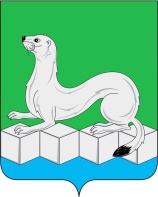 Российская ФедерацияДумаУсольского муниципального района Иркутской областиРЕШЕНИЕОт 26.03.2024 г.										№ 90рп.БелореченскийОтчет о деятельности Контрольно-счетной палатыУсольского муниципального района Иркутской области за 2023 годРассмотрев отчет о деятельности Контрольно-счетной палаты Усольского муниципального района Иркутской области за 2023 год, руководствуясь Федеральным законом от 07.02.2011 года №6-ФЗ «Об общих принципах организации и деятельности контрольно-счетных органов субъектов Российской Федерации, федеральных территорий и муниципальных образований», решением Думы Усольского муниципального района Иркутской области от 23.11.2021г. №213 «Об утверждении Положения о Контрольно-счетной палате Усольского муниципального района Иркутской области», ст. 30, 41, 47 Устава Усольского муниципального района Иркутской области, Дума Усольского муниципального района Иркутской областиРЕШИЛА:Отчет о деятельности Контрольно-счетной палаты Усольского муниципального района Иркутской области за 2023 год принять к сведению (прилагается).2.	Консультанту аппарата Думы Усольского муниципального района Иркутской области:2.1. направить настоящее решение мэру Усольского муниципального района Иркутской области для опубликования в газете «Официальный вестник Усольского района» и в сетевом издании «Официальный сайт администрации Усольского района» в информационно-телекоммуникационной сети «Интернет» (www.usolie-raion.ru);2.2. разместить настоящее решение на официальном сайте Думы Усольского муниципального района Иркутской области (duma.uoura.ru).Председатель ДумыУсольского муниципального районаИркутской области							О.А. СеребровУтвержденорешением ДумыУсольского муниципального районаИркутской областиот «26» марта 2024г. № 90Отчет о деятельности Контрольно-счетной палатыУсольского муниципального района Иркутской области за 2023 годОтчет о деятельности Контрольно-счетной палаты Усольского муниципального района Иркутской области (далее – отчет о деятельности КСП Усольского района) за 2023 год подготовлен в соответствии с требованиями Федерального закона от 07.02.2011г. №6-ФЗ «Об общих принципах организации и деятельности контрольно-счетных органов субъектов Российской Федерации, федеральных территорий и муниципальных образований» и Положения о Контрольно-счетной палате Усольского муниципального района Иркутской области, утвержденного решением Думы Усольского муниципального района Иркутской области от 23.11.2021г. №213 (далее – Положение о КСП Усольского района).Контрольно-счетный орган Усольского района создан на основании решения Усольской районной Думы от 20.12.2005г. №242 с целью осуществления надлежащего финансового контроля за использованием средств местного бюджета, муниципальной собственности.В соответствии со ст.19 Федерального закона от 07.02.2011г. №6-ФЗ «Об общих принципах организации и деятельности контрольно-счетных органов субъектов Российской Федерации, федеральных территорий и муниципальных образований» (далее – Федеральный закон №6-ФЗ), ст.20 Положения о КСП Усольского района, Контрольно-счетная палата ежегодно подготавливает отчет о своей деятельности, который направляется на рассмотрение в Думу Усольского муниципального района Иркутской области (далее – Дума Усольского района) не позднее чем через 3 месяца после окончания соответствующего календарного года.В отчете о деятельности КСП Усольского района за 2023 год представлены основные итоги деятельности Контрольно-счетной палаты Усольского муниципального района Иркутской области (далее – КСП Усольского района, Контрольно-счетная палата) за отчетный период и обобщённые основные результаты проведенных контрольных и экспертно-аналитических мероприятий, дан анализ по другим направлениям деятельности (информационной, организационной, методологической и иной).Объектами проверок в соответствии с ч.4 ст.9 Федерального закона №6-ФЗ являются: органы местного самоуправления, муниципальные учреждения и унитарные предприятия муниципального образования, иные организации и иные лица, если они используют средства бюджета муниципального образования и имущество, находящееся в муниципальной собственности.Организация работы Контрольно-счетной палаты строилась на основных принципах, являющихся базовыми для эффективного функционирования контрольного органа, таких как законности, объективности, эффективности, независимости открытости и гласности.В рамках предварительного, текущего и последующего контроля Контрольно-счетной палатой в течение отчетного периода проведен комплекс контрольных и экспертно-аналитических мероприятий, в том числе мероприятия по контролю за исполнением бюджета Усольского муниципального района Иркутской области (далее – бюджет Усольского района); по подготовке экспертиз проектов решений Думы Усольского района о бюджете Усольского района; мониторинг реализации мероприятий национальных проектов, анализ исполнения дорожного фонда, формирования и исполнения муниципальных программ и т.д.В рамках реализации норм Федерального закона №6-ФЗ между Думой Усольского района и Думами поселений Усольского района в конце 2022 года заключены 12 соглашений по осуществлению внешнего муниципального финансового контроля на трехлетний период, то есть до 2025 года. На основании заключенных соглашений о передаче полномочий по организации осуществления внешнего муниципального финансового контроля КСП Усольского района осуществляла мероприятия в муниципальных образованиях, входящих в состав Усольского муниципального района Иркутской области (далее – поселения Усольского района, поселения, муниципальные образования).Деятельность Контрольно-счетной палаты в 2023 году осуществлялась на основе годового плана, утвержденного распоряжением председателя КСП Усольского района от 27.12.2022г. №45 (в редакции от 13.01.2023г. №2). В соответствии с планом деятельности проведено 203 контрольных и экспертно-аналитических мероприятия, в том числе 3 контрольных мероприятия, завершенных отчетами, 191 экспертно-аналитическое мероприятие (далее – ЭАМ), 2 тематических экспертно-аналитических мероприятия, 7 мониторингов, завершенных заключениями.За отчетный период по результатам контрольных и экспертно-аналитических мероприятий оформлено 228 выходных документов (актов по результатам контрольного мероприятия – 6; отчетов по результатам контрольного мероприятия – 6; заключений по результатам экспертно-аналитического мероприятия – 200 (из них 191 заключение на проекты муниципальных правовых актов, 2 заключения на тематические ЭАМ, 7 мониторингов); представлений – 5; информационно-аналитических справок – 4; информационных писем – 7). Основные показатели деятельности КСП Усольского района за 2022 – 2023 годы представлены в таблице:В отчетном периоде объем проверенных средств в ходе контрольных мероприятий составил 986 157,37 тыс.руб. (в 2022 году объем проверенных средств составлял 207 139,46 тыс.руб., в 2021 году – 410 808,90 тыс.руб.).По результатам проверок выявлено нарушений в ходе осуществления внешнего муниципального финансового контроля на сумму 48 041,51 тыс.руб. (в 2022 году объем выявленных нарушений составил 6 271,65 тыс.руб., в 2021 году – 21 253,34 тыс.руб.), в том числе нецелевое использование бюджетных средств в сумме 1 703,32 тыс.руб. (Тельминское МО – 930,84 тыс.руб., Новомальтинское МО – 387,24 тыс.руб., Мишелевское МО – 385,24 тыс.руб.) неэффективное использование бюджетных средств в сумме 447,10 тыс.руб. Устранено выявленных нарушений в общей сумме 1 897,50 тыс.руб., в том числе обеспечен возврат средств в бюджет Усольского района, поселений в сумме 1 781,90 тыс.руб. (ТИК Усольского района – 78,58 тыс.руб., Тельминское МО – 930,84 тыс.руб., Новомальтинское МО – 387,24 тыс.руб., Мишелевское МО – 385,24 тыс.руб.)Для учета и обобщения информации о результатах контрольных мероприятий Контрольно-счетной палатой используется классификатор нарушений, выявляемых в ходе внешнего государственного (муниципального) контроля (аудита), одобренный Советом контрольно-счетных органов при Счетной палате РФ. Согласно правилам заполнения классификатора – данные отражаются по видам нарушений в суммовом и количественном выражении (количество нарушений определяется путем подсчета случаев применения кодов классификатора нарушений и данных в общей сумме нарушений).По структуре, согласно утвержденному классификатору, выявленные нарушения группируются по следующим видам:нарушения при формировании и исполнении бюджетов – 90,39 тыс.руб. (177 случаев);нарушения ведения бухгалтерского учета, составления и предоставления бухгалтерской (финансовой) отчетности – 0,00 тыс.руб. (32 случая);нарушения при осуществлении государственных (муниципальных) закупок – 14 267,81 тыс.руб. (33 случая);нарушения в сфере управления и распоряжения муниципальной собственностью – 31 532,89 тыс.руб. (13 случаев);нецелевое использование бюджетных средств – 1 703,32 тыс.руб. (3 случая);неэффективное использование – 447,10 тыс.руб. (33 случая);иные нарушения – 0,00 тыс.руб. (1 случай).В результате проведенных контрольных и экспертно-аналитических мероприятий объектами проверок в отчетном периоде явились:5 органов местного самоуправления муниципальных образований, входящих в состав Усольского района, в том числе структурные подразделения, созданные в органах местного самоуправления (в части контрольных мероприятий – администрация Белореченского МО, в т.ч. отдел имущественных и земельных отношений администрации Белореченского МО; администрация Большееланского МО, администрация Железнодорожного МО, администрация Мишелевского МО; в части тематического экспертно-аналитического мероприятия по аудиту закупок – администрация Тальянского МО); 1 государственный орган (в части контрольного мероприятия Усольская районная территориальная избирательная комиссия);1 организация (в части тематического экспертно-аналитического мероприятия ООО «Байкальская энергетическая компания»).Кроме того, проведены мониторинги исполнения национальных проектов и формирования и исполнения муниципальных дорожных фондов в муниципальных образованиях Усольского района и в Усольском районе.В течение 2023 года Контрольно-счетной палатой осуществлены следующие контрольные мероприятия:1.«Проверка эффективности планирования, законности и результативности использования бюджетных средств в 2019-2021 годах, истекшем периоде 2022 года на создание мест (площадок) накопления твердых коммунальных отходов». Объем проверенных средств составил 18 160,99 тыс.руб., объем выявленных нарушений составил 13 889,90 тыс.руб.Контрольное мероприятие проведено на основании поручения Контрольно-счетной палаты Иркутской области и являлось параллельным. По результатам контрольного мероприятия подготовлено 4 акта, которые были направлены объектам проверки (Белореченское МО, Большееланское МО, Железнодорожное МО, Мишелевское МО) и в Контрольно-счетную палату Иркутской области для дальнейшего рассмотрения и принятия решения в отношении объектов проверки.В ходе проведения контрольного мероприятия выявлено, что финансирование мероприятий по созданию площадок ТКО осуществлено муниципальными образованиями в отсутствие расходных обязательств.Кроме того, установлено, что в нарушение требований Методических рекомендаций Минприроды России от 26.10.2020г. №05-25-53/28263 (согласно проведенному выборочному осмотру территории МО) установлено, что контейнерные площадки под ТКО не имеют крыши (водонепроницаемого навеса над площадкой накопления ТКО), не ограничена бордюром и зелеными насаждениями (кустарниками) по периметру, не оформлена табличками, с содержанием информации о видах ТКО, подлежащих накоплению на соответствующей контейнерной площадке, а также не имеет сведения о сроках (графике) вывоза ТКО, сведения об организации, осуществляющей транспортирование ТКО от места их накопления, в процессе эксплуатации отсутствуют либо деформированы крышки на контейнерах; частично разрушено ограждение.Установлено нарушение требований ст.34 Бюджетного кодекса РФ в части неэффективного использования имущества: неиспользуемые контейнеры и бункеры размещены под открытым небом на складе, тогда как имеются пустующие площадки для накопления ТКО; в нарушение Федерального закона от 24.06.1998г. №89-ФЗ «Об отходах производства и потребления» в реестре площадок накопления ТКО не отражены контейнерные площадки для ТКО, планируемые к обустройству; не утвержден Реестр мест (площадок) накопления ТКО, либо в утвержденном Реестре отсутствует информация о географических координатах мест (площадок) накопления ТКО, а также схема размещения мест (площадок) накопления ТКО; в нарушение Положения о предоставлении субсидии по созданию мест (площадок) накопления ТКО в отдельных МО отсутствуют заключения на соответствие требованиям законодательства РФ в области санитарно-эпидемиологического благополучия населения мест (площадок) накопления твердых коммунальных отходов.В нарушение Федерального закона от 05.04.2013г. №44-ФЗ «О контрактной системе в сфере закупок товаров, работ, услуг для обеспечения государственных и муниципальных нужд» администрацией МО принято коммерческое предложение поставщика, не осуществляющего деятельность в области объекта закупки, нарушены сроки оплаты по выполненным контрактам, выявлены случаи оплаты неподтвержденного исполнителем резерва средств на непредвиденные работы и затраты, неисполнения администрацией МО обязанности о начислении и направлении поставщику (подрядчику) требований об уплате неустоек (штрафа, пени) в случае нарушения обязательств по контракту.2.«Проверка законного, результативного (эффективного и экономного) использования средств бюджета Усольского муниципального района Иркутской области, направленных в рамках непрограммных расходов на обеспечение проведения выборов и референдумов в Усольском муниципальном районе Иркутской области в 2022 году». Объем проверенных средств составил 16 907,71 тыс.руб., объем выявленных нарушений составил 90,39 тыс.руб. Объект проверки – Усольская районная территориальная избирательная комиссия (далее – ТИК Усольского района). В ходе контрольного мероприятия также выборочно проверены поступившие ТИК Усольского района средства из бюджета Сосновского МО.В ходе контрольного мероприятия установлено, что ОИК одномандатного избирательного округа №13 по выборам депутатов Думы Усольского района сформирована с нарушением Закона Иркутской области от 11.11.2011г. №116-ОЗ «О муниципальных выборах в Иркутской области». При анализе исполнения смет в части заключения договоров установлены факты неэффективного планирования затрат по отдельным статьям расходов. При анализе отчета о расходовании средств местного бюджета, выделенных на подготовку и проведение муниципальных выборов депутатов Думы Усольского района, главы, депутатов Сосновского МО установлено, что расходы по трем договорам с АО «Почта России» в сумме 63,84 тыс.руб. необоснованно отражены за счет ТИК Усольского района, в то время как согласно сметам, расходы отнесены на ОИК. Данные факты являются нарушением п.4.4. Инструкции №191/1913 по заполнению отчетов о расходовании средств местного бюджета. Кроме того, установлены факты неверного заполнения маршрутных листов по 2-м водителям в части неверного отражения часов. При проверке правильности расчетов дополнительной оплаты труда (вознаграждения) членов ТИК Усольского района, членов УИК, ОИК выявлены: недоначисленная дополнительная оплата труда (вознаграждение) в общей сумме 11,81 тыс.руб., излишне начисленная и выплаченная в общей сумме 78,58 тыс.руб.3.«Аудит эффективности использования имущества, находящегося в муниципальной собственности с проведением осмотров (обследований) объектов муниципальной собственности Белореченского городского поселения Усольского муниципального района Иркутской области в 2021 – 2022 годах, истекшем периоде 2023 года», в части объектов недвижимого имущества, жилого фонда, земельных участков. Объектом проверки явились – администрация Белореченского МО и отдел имущественных и земельных отношений администрации Белореченского МО. Объем проверенных средств составил 958 663,83 тыс.руб., объем выявленных нарушений составил 31 532,89 тыс.руб. В ходе контрольного мероприятия выборочно произведен визуальный осмотр объектов недвижимого имущества, включенного в реестр муниципального имущества Белореченского МО (далее – реестр муниципального имущества, реестр). По результатам мероприятия выявлено, нарушение Федерального закона «О государственной регистрации недвижимости», Гражданского кодекса РФ; Порядка ведения реестра муниципального имущества, нарушение Приказа об утверждении Единого плана счетов бухгалтерского учета; нарушение Федерального закона «О бухгалтерском учете» в части искажения бюджетной отчетности, а также федерального стандарта бухгалтерского учета в части сопоставимости объектов бюджетного учета; установлены нарушения ведения реестра муниципального имущества Белореченского МО по отдельным объектам выявлено, что отсутствует фактическое наличие имущества; выявлены объекты в неудовлетворительном состоянии, а также объекты которые не используются по назначению; в реестре муниципального имущества установлены случаи неправомерного отражения правообладателя имущества; по отдельным объектам отсутствуют документы, подтверждающие право собственности; При анализе сведений о недвижимом муниципальном имуществе, закрепленном в Реестре, с выписками из единого государственного реестра недвижимости выявлено, что не соответствует, либо отсутствует: информация о правообладателе; информация о площади объекта; вид объекта недвижимости, наименование объекта; адрес объекта; неверно указан кадастровый номер.Так, по данным оборотно-сальдовой ведомости на 01.07.2023г. выявлено, что в бухгалтерском учете учитываются объекты недвижимого имущества, составляющие казну, которые не отражены в реестре муниципального имущества, в том числе учитываются жилые помещения – квартиры, зарегистрированные в собственность гражданами. На балансе казны МО учитываются объекты недвижимого имущества, переданные на праве постоянного (бессрочного) пользования подведомственным учреждениям и муниципальным унитарным предприятиям Белореченского МО. Кроме того, на балансе казны числятся объекты, исключенные из реестра, переданные на праве постоянного (бессрочного) пользования, переданные в хозяйственное ведение, реализованные по договорам купли-продажи муниципального имущества.В целях реализации результатов контрольных и экспертных мероприятий Контрольно-счетной палатой в адрес субъектов проверок в отчетном периоде направлены акты, представления, заключения информационные письма по результатам проведенных мероприятий с рекомендациями по устранению выявленных нарушений, недостатков и замечаний.По результатам проведения контрольных мероприятий объектам контроля направлено 5 представлений. Значительная часть представлений КСП Усольского района содержит требования: об устранении выявленных недостатков в нормативно-правовом регулировании в соответствии с действующим законодательством;о своевременном предоставлении документов в соответствии с бюджетным законодательством;о повышении уровня внутреннего контроля со стороны главных распорядителей бюджетных средств, объектов проверки за результативностью и эффективностью использования бюджетных средств, об обеспечении эффективного использования муниципального имущества;о принятии мер по соблюдению условий муниципальных контрактов, проведении претензионно-исковой работы.Согласно ст.9, ст.11 Федерального закона от 07.02.2011г. №6-ФЗ КСП Усольского района осуществляла финансово-экономическую экспертизу проектов муниципальных нормативно-правовых актов (включая финансово-экономическое обоснование) в части, касающейся расходных обязательств муниципального образования, в соответствии со стандартами внешнего государственного и муниципального финансового контроля. В течение 2023 года в Контрольно-счетную палату был направлен 191 проект муниципальных правовых актов для проведения экспертизы. По всем проектам проведена экспертиза, подготовлены заключения и направлены в адрес исполнителей, которые распределились следующим образом:13 заключений по результатам внешней проверки годового отчета об исполнении бюджета за 2022 год;19 заключений по результатам проверки годовой бюджетной отчетности главных администраторов бюджетных средств за 2022 год;13 заключений по экспертизе проекта решения Думы о бюджете на 2024 год и на плановый период 2025 и 2026 годов;54 заключения на проект решения Думы по внесению изменений в бюджет на 2023 год и плановый период 2024 и 2025 годов;34 заключения на проект решения Думы Усольского района об условиях оплаты труда мэра Усольского района, председателя КСП Усольского района, глав поселений Усольского района, муниципальных служащих администрации Усольского района, администраций муниципальных образований Усольского района;12 заключений на проект решения Думы о бюджетном процессе;28 заключений на отчет об исполнение бюджета за первый квартал, полугодие и девять месяцев 2023 года;18 заключений на проекты решений Дум о внесении изменений в структуру органов местного самоуправления, о внесении изменений в Положение о резервном фонде администрации МО, об утверждении Порядка осуществления казначейского сопровождения, об утверждении земельного налога, налога на имущество физических лиц.Экспертиза проектов бюджетов Усольского района и муниципальных образований, входящих в состав Усольского района, проводилась с целью оценки бюджетов на предмет соответствия основным направлениям бюджетной и налоговой политики каждого муниципального образования, прогнозу социально-экономического развития, иным имеющимся программным документам, являющимся основой составления проектов бюджета в соответствии с Бюджетным кодексом РФ, а также определения соблюдения бюджетного законодательства при разработке бюджетов, анализа объективности планирования доходов и расходов бюджетов муниципальных образований. В ходе проведения экспертизы проектов бюджетов проверено соответствие основных параметров и документов, предоставляемых одновременно с ним, требованиям бюджетного законодательства, а также в части полноты отраженных показателей в проекте бюджета. При этом Контрольно-счетная палата в заключениях к проекту бюджета указывала, что разработчики проекта бюджета в отдельных муниципальных образованиях Усольского района подходят формально к формированию плановых показателей проекта бюджета на очередной финансовый год и плановый период.Отдельным направлением деятельности КСП Усольского района в отчетном году являлся оперативный (текущий) контроль исполнения бюджета, реализуемый в форме ежеквартального мониторинга исполнения бюджета. При подготовке информации о ходе исполнения бюджета Контрольно-счетной палатой проведены мониторинг и анализ исполнения кассового плана, оценка фактического исполнения бюджета по доходам и расходам в сравнении с прогнозируемыми показателями, а также равномерности использования бюджетных средств в течение финансового года в бюджете Усольского района, муниципальных образований, входящих в состав Усольского района.Так, при оперативном анализе бюджета установлено, что в отдельных муниципальных образованиях не исполняется норма Бюджетного кодекса РФ в части подготовки ежеквартального отчета об исполнении бюджета (п.5 ст.264.2), своевременно не корректируется с принятым бюджетом объем бюджетных ассигнований по муниципальным программам (аб.3 п.2 ст.179), в отчете об исполнении бюджета по отдельным муниципальным образованиям Усольского района некорректно отражаются суммы средств в части увеличения и (или) уменьшения источников финансирования дефицита бюджета, показатели сводной бюджетной росписи не соответствуют принятому бюджету и отчету об исполнении бюджета по форме отчета 0503117.В течение 2023 года ежеквартально проводиться мониторинг исполнения национальных проектов Российской Федерации. На территории Усольского района реализуется три национальных проекта: «Образование»; «Культура»; «Жилье и городская среда». Участниками данных мероприятий являются девять муниципальных образований и Усольский район. В бюджетах муниципальных образований на 2023 год предусмотрены бюджетные ассигнования на реализацию мероприятий национальных проектов с общим объемом финансирования в сумме 188 211,22 тыс.руб., исполнение мероприятий по реализации национальных проектов составляет в сумме 176 468,03 тыс.руб. или 93,76%, в том числе бюджетные ассигнования Усольского района предусмотрены в сумме 16 680,67 тыс.руб. и исполнены в сумме 16 680,51 тыс.руб. или 99,99%.Бюджетные ассигнования в бюджете Усольского района предусмотрены на реализацию национального проекта «Образование» по следующим мероприятиям: «Капитальные ремонты спортивных залов» с общим объемом финансирования в сумме 13 078,16 тыс.руб., за 2023 год два учреждения образования Усольского района (МБОУ «Хайтинская ООШ», МБОУ «Тайтурская СОШ») повысили уровень надежности функционирования помещений для занятий физической культурой и спортом;«Обеспечение деятельности советников директора по воспитанию и взаимодействию с детскими общественными объединениями» реализовано в 10 муниципальных общеобразовательных организациях с общим финансированием в сумме 3 602,35 тыс.руб.Исполнение национального проекта «Образование» составляет 99,99%.Реализация национального проекта «Культура» регионального проекта «Творческие люди» в рамках государственной программы Иркутской области «Развитие культуры» осуществлено: администрацией Железнодорожного МО в сумме 52,08 тыс.руб., в виде иного межбюджетного трансферта, имеющего целевое назначение на государственную поддержку лучших работников сельских учреждений культуры. Выплата предусмотрена работнику МКУК «Культурно-спортивный комплекс «Импульс» Горской В.И.;администрацией Раздольинского МО в сумме 104,17 тыс.руб., в виде иного межбюджетного трансферта, имеющего целевое назначение на государственную поддержку лучших сельских учреждений культуры. Выплата предусмотрена учреждению МКУК «Раздольинский центр культурно-информационной, спортивной деятельности».Исполнение национального проекта «Культура» составляет 100%.Финансовое участие поселений в реализации национального проекта «Жилье и городская среда» осуществляется через формат следующих региональных проектов:«Формирование комфортной городской среды в Иркутской области», региональный проект реализуется в восьми муниципальных образованиях с общим объемом финансирования в сумме 17 923,80 тыс.руб., бюджетные назначения исполнены в полном объеме. С учетом софинансирования местных бюджетов общий объем финансирования на реализацию мероприятий составляет 18 240,76 тыс.руб. или 100%.«Обеспечение устойчивого сокращения непригодного для проживания жилищного фонда», региональный проект осуществляется Тайтурским МО. Исполнение бюджетных назначений составляет 153 450,50 тыс.руб. или 92,35%.Кроме того, в отчетном периоде проводился ежеквартальный мониторинг формирования и использования бюджетных ассигнований муниципальных дорожных фондов администрации Усольского района и муниципальных образований, входящих в состав Усольского района.Кассовые расходы по исполнению средств из дорожных фондов муниципальных образований Усольского района на 01.01.2024г. составили 132 100,55 тыс.руб. или 86,64%, в том числе: городские поселения – 100 107,59 тыс.руб. или 86,79%;сельские поселения – 31 992,96 тыс.руб. или 99,05%.Высокий процент исполнения более 90% установлен в Большееланском МО (90,83%), Тальянском МО (97,09%), Новожилкинском МО (99,05%).Низкий процент исполнения предусмотрен в Новомальтинском МО (16,06%), Тайтурском МО (71,27%).Причиной освоения средств дорожных фондов не в полном объеме является перенос сроков исполнения контрактов, накопление средств для вступления в государственную программу.В нарушение ст.179.4 Бюджетного кодекса РФ бюджетные ассигнования муниципального дорожного фонда Тельминского МО в объеме 589,61 тыс.руб. использованы не на цели дорожной деятельности и в силу ст.306.4 Бюджетного кодекса РФ имеют признаки нецелевого использования бюджетных средств.В целях исполнения бюджетных полномочий, предусмотренных Бюджетным кодексом РФ, Положением о бюджетном процессе, в рамках последующего контроля Контрольно-счетной палатой были проведены: внешняя проверка годовых отчетов главных администраторов средств бюджета Усольского района за 2022 год; внешняя проверка годового отчета об исполнении за 2022 год (далее - годовой отчет).Годовой отчет проверялся на предмет полноты показателей отчета об исполнении бюджета и представленных одновременно с ним документов и достоверности показателей годового отчета. В ходе внешней проверки годового отчета проведены оценка соблюдения требований действующего законодательства при исполнении бюджета в отчетном финансовом году и анализ его исполнения. В рамках проведенной внешней проверки КСП Усольского района проведен анализ общих характеристик исполнения районного бюджета за 2022 год, соблюдения требований правовых актов, регулирующих бюджетные правоотношения при организации бюджетного процесса, исполнения районного бюджета по доходам и расходам, источникам финансирования дефицита бюджета. По результатам внешней проверки годового отчета сделан вывод о достоверности представленного отчета об исполнении бюджета Усольского района и информации о финансовой деятельности главных администраторов бюджетных средств в 2022 году. В целях выполнения принятых полномочий по осуществлению внешнего муниципального финансового контроля в 12 поселениях Усольского района также были проведены внешние проверки годовых отчетов об исполнении бюджетов поселений за 2022 год. По каждому муниципальному образованию подготовлены заключения с предложениями и рекомендациями, адресованными главам МО.В соответствии со ст.98 Федерального закона от 05.04.2013г. №44-ФЗ «О контрактной системе в сфере закупок товаров, работ, услуг для обеспечения государственных и муниципальных нужд» (далее – Федеральный закон №44-ФЗ) Контрольно-счетная палата является органом аудита в сфере закупок и осуществляет анализ и оценку результатов закупок, достижения целей осуществления закупок. Основным подходом к проведению аудита закупок является включение соответствующего вопроса (задачи) в тематические мероприятия по контролю за использованием бюджетных средств, среди которых есть расходы на закупки. Информацией для проведения аудита в сфере закупок являются материалы и документы, представленные проверяемыми объектами, а также данные, размещенные в единой информационной системе в сфере закупок на сайте zakupki.gov.ru.Всего в 2023 году использование бюджетных средств на закупку товаров, работ, услуг рассматривалось Контрольно-счетной палатой в ходе контрольного мероприятия – «Проверка эффективности планирования, законности и результативности использования бюджетных средств в 2019-2021 годах, истекшем периоде 2022 года на создание мест (площадок) накопления твердых коммунальных отходов» Большееланского, Железнодорожного, Мишелевского, Белореченского муниципальных образований и тематического экспертно-аналитического мероприятия – «Аудит в сфере закупок товаров, работ и услуг для муниципальных нужд за 2021-2022 годы в Тальянском сельском поселении Усольского муниципального района Иркутской области». По вышеуказанным мероприятиям общий объем закупок, охваченных аудитом в сфере закупок, составляет 27 789,95 тыс.руб. Общее количество нарушений законодательства о контрактной системе, выявленных при аудите в сфере закупок, составляет 14 267,81 тыс.руб.По результатам проверок, анализа и оценки информации о законности, целесообразности, об обоснованности, о своевременности, об эффективности и о результативности расходов на закупки по планируемым к заключению, заключенным и исполненным контрактам выявлено 57 количественных замечаний (в 2022 году по результатам мероприятий было выявлено 61 количественных замечаний).В ходе проведенных мероприятий должностными лицами Контрольно-счетной палаты установлено следующее:нарушены принципы планирования, отсутствие в планах-графиках закупок плановых объемов финансового обеспечения на плановый период (ст.16 Федерального закона №44-ФЗ);выявлены случаи принятия коммерческих предложений поставщиков, не осуществляющих деятельность в области объекта закупки при определении НМЦК (ст.22 Федерального закона №44-ФЗ);выявлены нарушения срока оплаты контрактов (ст.34 Федерального закона №44-ФЗ);выявлено отсутствие идентификационного кода заказчика в договорах с единственным поставщиком и в муниципальных контрактах (ч.1 ст.23 Федерального закона №44-ФЗ);выявлены случаи неисполнения заказчиками обязанности о начислении и направлении поставщику (подрядчику) требований об уплате неустоек (штрафа, пени) в случае нарушения обязательств по контракту (ст.34 Федерального закона №44-ФЗ);информация об исполнении контракта не включена в реестр контрактов на официальном сайте zakupki.gov.ru (п.10 ст.103 Федерального закона №44-ФЗ);в нарушение требований ст.34, ст.73 Бюджетного кодекса РФ выявлены случаи оплаты неподтвержденного исполнителем резерва средств на непредвиденные работы и затраты.Причинами, повлекшими нарушения в сфере закупок, являлись: недостаточная квалификация должностных лиц (заказчика, аукционной, конкурсной или котировочной комиссии); недоработки, допущенные на стадии планирования; отсутствие контроля; отсутствие экспертизы результатов, предусмотренных контрактом (договором).Обеспечение доступа к информации о своей деятельности – одно из направлений работы Контрольно-счетной палаты. В соответствии с Федеральным законом от 09.02.2009г. №8-ФЗ «Об обеспечении доступа к информации о деятельности государственных органов и органов местного самоуправления» и требованиями ст.19 Федерального закона от 07.02.2011г. №6-ФЗ «Об общих принципах организации и деятельности контрольно-счетных органов субъектов Российской Федерации, федеральных территорий и муниципальных образований» информация о деятельности палаты размещается на официальном сайте Контрольно-счетной палаты в информационно-телекоммуникационной сети Интернет (http://usolie-raionkrk.irksp.ru/). Размещение информации на сайте контрольно-счетного органа осуществляется председателем Контрольно-счетной палаты. В течение года постоянно осуществлялась поддержка электронного интернет-сайта, проводилась актуализация материалов, тематических рубрик. На сайте размещались ежегодные планы и отчеты о деятельности, нормативно-правовая база, информация о проведенных мероприятиях и другая информация. Помимо сайта Контрольно-счетной палаты информация публикуется в телеграмм канале (https://t.me./ksp_usolieraion). Заключения на проекты нормативно-правовых актов Усольского района, отчет о деятельности публикуются в газете «Официальный вестник Усольского района». Кроме того, с 2022 года зарегистрирована официальная страница (сообщество, группа) в социальных сетях (https://vk.com/public217340170, https://ok.ru/group/70000002255050), на которой размещается информация об основных мероприятиях, проводимых Контрольно-счетной палатой в рамках осуществления внешнего финансового контроля.В течение года информация по проводимым мероприятиям направлялась в администрацию Усольского района, Думу Усольского района, в администрации и Думы муниципальных образований, в правоохранительные и контролирующие органы. Контрольно-счетная палата реализует полномочия по взаимодействию с правоохранительными органами в соответствии законодательством Российской Федерации о контрольно-счетных органах на основании заключенных соглашений о сотрудничестве и взаимодействии. В отчетном периоде сотрудничество осуществлялось в основном в форме обмена информацией и направления заключений на проекты решений Дум в прокуратуру г.Усолье-Сибирское. Вместе с тем в отчетном периоде от прокуратуры города в Контрольно-счетную палату поступило 1 обращение о выделении представителя палаты для осуществления мероприятия в отношении ООО «Байкальская энергетическая компания» (далее – ООО «БЭК»). Так, по результатам мероприятия было подготовлено заключение в части рассмотрения исполнения инвестиционной программы в сфере теплоснабжения ООО «БЭК» на 2021-2023 годы, рассмотрен отчет об исполнении инвестиционной программы (форма №6.1-ИП ТС) от 19.07.2023 года, фактическое исполнение мероприятий инвестиционной программы за 2022 год и 1 сентября 2023 года, в том числе мероприятия финансируемые за счет прибыли в составе тарифов на тепловую энергию по мероприятиям на реконструкцию и модернизацию тепловых сетей. При анализе реестра документов об использовании инвестиционных ресурсов (договоров, актов выполненных работ по форме КС-2, актов на списание давальческих материалов, актов о приеме (поступлении) оборудования) выявлено, что по отдельным мероприятиям акты выполненных работ по форме КС-2 в реестре отражены с давальческими материалами, при этом акты на списание давальческих материалов отсутствуют, кроме того, по отдельным мероприятиям отсутствовали документы, подтверждающие произведенные расходы.В отчетном периоде обращений от граждан в соответствии с требованиями Федерального закона от 02.05.2006г. №59-ФЗ «О порядке рассмотрения обращений граждан Российской Федерации» не поступало.Специалисты Контрольно-счетной палаты присутствуют на заседаниях Думы Усольского района, муниципальных образований Усольского района. Выступают с заключением по результатам финансово-экономической экспертизы. Входят в состав Межведомственного совета по противодействию коррупции администрации Усольского района.В целях информационного обеспечения основной деятельности организовано функционирование и сопровождение справочной правовой системы «Консультант». Специалистам Контрольно-счетной палаты обеспечен доступ к нормативным, методическим, справочным и другим материалам, содержащихся в интернет ресурсе – на Портале Счетной палаты Российской Федерации и контрольно-счетных органов Российской Федерации необходимым для использования в практической деятельности.Общий объем документооборота за 2023 год составил 756 документов, из них входящих – 414, исходящих – 342 (в 2022 году объем документооборота составлял 883 документа – входящих 475, исходящих 408).Фактическое количество специалистов (муниципальных служащих) Контрольно-счетной палаты составляет 4 человека, из них по переданным полномочиям от поселений Усольского района 3 человека (в соответствии с приказом Министерства труда и занятости Иркутской области от 14.10.2013г. №57-мпр «Об утверждении методических рекомендаций по определению численности работников органов местного самоуправления муниципального образования Иркутской области» норматив численности муниципальных служащих контрольно-счетного органа Усольского района на 2023 год был определен в количестве 7 человек, на 2024 год 8 человек). Отсутствие достаточной (определяемой в соответствии с приказом Министерства труда и занятости Иркутской области от 14.10.2013г. №57-мпр) штатной численности Контрольно-счетной палаты в значительной степени влияет на объем выполнения основных полномочий, определенных для реализации контрольно-счетными органами муниципальных образований Федеральным законом от 07.02.2011г. №6-ФЗ «Об общих принципах организации и деятельности контрольно-счетных органов субъектов Российской Федерации, федеральных территорий и муниципальных образований».Финансовое обеспечение деятельности Контрольно-счетной палаты осуществляется за счет средств бюджета Усольского района, в том числе сформированных за счет межбюджетных трансфертов из бюджетов поселений района на осуществление переданных полномочий. Фактические расходы контрольно-счетного органа в 2023 году составили 8 402,65 тыс.руб., в том числе на специалистов по переданным полномочиям в сумме 3 239,44 тыс.руб., пенсионное обеспечение (1 человек) в сумме 182,86 тыс.руб.Контрольно-счетной палатой Иркутской области в рамках соглашения о сотрудничестве и взаимодействии оказана методическая помощь, получены консультации, как при проведении контрольного мероприятия, так и по иным вопросам деятельности КСП. При содействии Контрольно-счетной палаты Иркутской области работники КСП принимали активное участие в обучающих семинарах, вебинарах в режиме видеоконференцсвязи, проводимых представителями Счетной палаты Российской Федерации, Союза муниципальных контрольно-счетных органов на портале Счетной палаты Российской Федерации и контрольно-счетных органов Российской Федерации.Специалисты Контрольно-счетной палаты в пределах полномочий участвуют в мероприятиях, направленных на противодействие коррупции. Жалоб, сообщений от граждан и организаций о случаях нарушений требований к служебному поведению и наличии конфликта интересов в отношении муниципальных служащих Контрольно-счетной палаты в 2023 году не поступало. Специалистами Контрольно-счетной палаты представлены сведения о своих доходах, об имуществе и обязательствах имущественного характера, а также сведения о доходах, об имуществе и обязательствах имущественного характера своих супруги (супруга) и несовершеннолетних детей (далее – сведения о своих доходах, об имуществе и обязательствах имущественного характера) за 2022 год в аппарат КСП Усольского района. Кроме того, в связи с тем, что с 1 октября 2021 года изменен правовой статус председателя Контрольно-счетной палаты (должность председателя отнесена к муниципальным должностям), сведения о своих доходах, об имуществе и обязательствах имущественного характера председателем КСП Усольского района направлены в Управление по профилактике коррупционных и иных правонарушений аппарата Губернатора Иркутской области и Правительства Иркутской области.Контрольно-счетная палата в 2024 году продолжит осуществление внешнего муниципального аудита (контроля) в рамках Федерального закона от 07.02.2011г. №6-ФЗ «Об общих принципах организации и деятельности контрольно-счетных органов субъектов Российской Федерации и муниципальных образований», Положения «О Контрольно-счетной палате Усольского муниципального района Иркутской области». В 2024 году приоритетом деятельности Контрольно-счетной палаты останется контроль за расходами главных администраторов бюджетных средств в ходе оперативного анализа бюджета. Запланированы контрольные мероприятия по проверке законности и результативности использования бюджетных средств, выделенных на выполнение муниципального задания и использования средств субсидии на иные цели, осуществление проверок в сфере закупок, концессионного соглашения.В своей деятельности Контрольно-счетная палата будет стремиться к тому, чтобы материалы проведенных контрольных и экспертно-аналитических мероприятий всегда являлись объективной информацией о состоянии муниципальных финансов, уровне бюджетной обеспеченности, качестве бюджетного планирования и других аспектов, связанных с бюджетным процессом, что позволит своевременно выявлять нежелательные отклонения от заданной цели и принимать эффективные решения.ПредседательКонтрольно-счетной палатыУсольского муниципального районаИркутской области							И.В. Ковальчук№п/пНаименование показателя2022 год2023 годДинамика 1.Проведено контрольных и экспертно-аналитических мероприятий всего, из них:195203+81.1.контрольных мероприятий3301.2.экспертно-аналитических мероприятий 180191+111.3.тематических экспертно-аналитических мероприятий12+11.4.мониторинг117-42.Количество объектов, охваченных контрольными и тематическими экспертно-аналитическими мероприятиями69+32.1.объектов контрольных мероприятий57+22.2.объектов тематических экспертно-аналитических мероприятий 12+13.Объем проверенных средств при КМ и тематических ЭАМ всего (тыс.руб.)207 139,46986 157,37+779 017,914.Всего выявлено нарушений в ходе осуществления внешнего муниципального финансового контроля (тыс.руб.), из них:6 271,6548 041,51+41 769,864.1.нарушения при формировании и исполнении бюджетов97,9090,39-7,514.2.нарушения ведения бухгалтерского учета, составления и представления бухгалтерской (финансовой) отчетности778,340,00-778,344.3.нарушения при осуществлении муниципальных закупок, соблюдение требований Федерального закона №44-ФЗ2 387,1414 267,81+11 880,674.4.нарушения в сфере управления и распоряжения муниципальной собственностью0,0031 532,89+31 532,894.5.нарушение в сфере деятельности организаций с участием муниципального образования в их уставных капиталах и иных организациях, в т.ч. при использовании ими имущества, находящегося в муниципальной собственности0,000,000,004.6.нецелевое использование бюджетных средств286,151 703,32+1 417,174.7.выявлено неэффективное использование бюджетных средств 2 722,17447,10-2 275,075.Устранено выявленных нарушений586,931 897,50+1 310,575.1Возмещено средств в бюджет (тыс.руб.)286,51 781,90+1 495,406.Направлено представлений05+57.Направлено предписаний0008.Привлечено лиц к дисциплинарной ответственности02+29.Нормативная численность сотрудников (шт.ед.)8809.1муниципальная должность 1109.2муниципальная служба 77010.Фактическая численность сотрудников (чел.)55010.1муниципальная должность 11010.2муниципальная служба 44011.Состав сотрудников по наличию образования (чел.):55011.1высшее профессиональное образование55011.2.среднее профессиональное образование 000